О внесении изменений в приказУправления Роскомнадзора по Северо-Кавказскому федеральному округуот 30.05.2016 № 110 «О подразделении по профилактике коррупционных и иных правонарушений Управления Роскомнадзора по Северо-Кавказскому федеральному округу»В связи с изменением структуры и штатного расписания Управления Федеральной службы по надзору в сфере связи, информационных технологий и массовых коммуникаций по Северо-Кавказскому федеральному округу, утвержденного приказом руководителя Управления Роскомнадзора по Северо-Кавказскому федеральному округу  от 27.03.2018 № 81 «Об утверждении структуры и штатного расписания Управления Роскомнадзора по Северо-Кавказскому федеральному округу» п р и к а з ы в а ю:Изложить абзац третий пункта 1 приказа Управления Федеральной службы по надзору в сфере связи, информационных технологий и массовых коммуникаций по Северо-Кавказскому федеральному округу от 30 мая 2016 г.         № 110 «О подразделении по профилактике коррупционных и иных правонарушений Управления Роскомнадзора по Северо-Кавказскому федеральному округу» в следующей редакции:	«главный специалист-эксперт отдела государственной службы, кадров и правового обеспечения, ответственный за обеспечение кадровой работы в Управлении.».Контроль за исполнением настоящего приказа оставляю за собой.Руководитель                                                                                       Д.В. Поляничев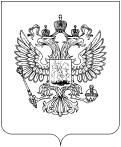 РОСКОМНАДЗОРУПРАВЛЕНИЕ ФЕДЕРАЛЬНОЙ СЛУЖБЫ ПО НАДЗОРУ В СФЕРЕ СВЯЗИ, ИНФОРМАЦИОННЫХ ТЕХНОЛОГИЙ И МАССОВЫХ КОММУНИКАЦИЙПО СЕВЕРО-КАВКАЗСКОМУ ФЕДЕРАЛЬНОМУ ОКРУГУПРИКАЗ15.05.2018                                                                                                                                         № 110г. Ставрополь